CONCURSO DISFRACES MARTES 27TODOS  LOS GRUPOS QUE ESTÉN INTERESADOS EN PARTICIPAR, TIENEN QUE APUNTARSE EL LUNES 26 POR LA TARDE  EN EL MESÓN DE LA LONJA DEL AYUNTAMIENTO EL DÍA DEL CONCURSO TODOS LOS GRUPOS  DEBEN PRESENTARSE ANTES DE LA 01:00 EN LA PLAZA DE LA IGLESIA PARA EL DESFILE Y POSTERIOR ENTREGA DE PREMIOS.A CONTINUACIÓN SE HARÁ LA ENTREGA DE PREMIOS DEL CONCURSO DE PAELLAS Y DE GUIÑOTE.LA COMISIÓN 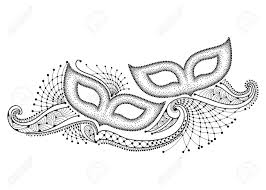 